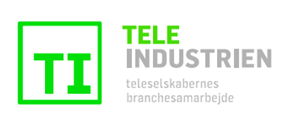 TI NYHEDSBREV – NOVEMBER 2014
Investeringer på teleområdet
Den 20/11 var Erhvervsministeren indkaldt til samråd i Erhvervsudvalget vedrørende de faldende investeringer på teleområdet. Fra Teleindustriens side ser vi med stor bekymring på de faldende investeringer i den digitale infrastruktur.Vi har brug for massive investeringer i milliardklassen hvert eneste år for at sikre en god digital infrastruktur i Danmark. Det kræver stabile og forudsigelige rammevilkår – og en ambitiøs politik for at fjerne barrierer og stimulere efterspørgslen og anvendelsen af digitale tjenester.Selv om der ikke var voldsom stor politisk deltagelse ved samrådet, håber vi, at man alligevel med drøftelserne i Erhvervsudvalget har fået sat spørgsmålet om telepolitikken og investeringerne i infrastrukturen lidt højere på den politiske dagsorden. Fra Teleindustrien efterlyser vi fornyet bred opbakning til telepolitikken med et moderniseret teleforlig. Vi ønsker en rød tråd i telepolitikken, som handler om at sikre, at der er incitamenter til at investere i infrastrukturen og til at være til stede og konkurrere på det danske telemarked. Læs mere om de faldende investeringer og opfordringerne til politikerne her:
http://www.business.dk/digital/danske-teleinvesteringer-styrtdykker 
http://finans.dk/finans/erhverv/ECE7232107/Teleinvesteringer-skraber-bunden/ Priser for arealer til master
Erhvervsstyrelsen har udarbejdet en vejledning om fastsættelse af priser for arealer til mobilmaster, antenner og andet teknisk udstyr – se vejledningen her: http://erhvervsstyrelsen.dk/file/527301/vejledning-om-markedsleje-pdf.pdf 

Teleselskaberne oplever ofte, at kommuner har vanskeligt ved at fastsætte rimelige priser for leje af arealer, og lejepriserne varierer meget fra kommune til kommune. Mange steder fastsættes priser på et så højt niveau, at det reelt udgør en barriere for udbygning af mobilnettene. Det er derfor positivt, at Erhvervsstyrelsen har udarbejdet en vejledning, der kan bidrage til at sikre et klarere grundlag for prisfastsættelsen i kommunerne.

Læs Teleindustriens anbefaling m.v. her: http://www.teleindu.dk/priser-for-arealer-til-master/ 


Filmaftale uden internetskat
Der er indgået en bred politisk aftale på filmområdet – læs her: http://kum.dk/nyheder-og-presse/pressemeddelelser/nyheder/bred-aftale-om-film-paa-plads/1/1/ 

I processen har der bl.a. været fremsat forslag om at beskatte internetforbindelser for at finde ny finansiering til dansk film. Dette har der dog ikke været politisk opbakning til. I stedet er der fokus på at stimulere udviklingen af nye forretningsmodeller i en digital verden.

Det er rigtigt positivt, at man politisk har holdt hovedet koldt og gennemskuet, at beskatning af internettet ikke er vejen frem for at redde økonomien i den danske filmbranche – læs mere her: http://www.teleindu.dk/filmaftale-uden-internetskat/ 
Telemedicin – konference fredag den 5. december 2014 kl. 10-15
TI afholder i samarbejde med Medicoindustrien konferencen: Telemedicin – Hvordan bliver vi verdensmestre?
Konferencen holdes i Fællessalen på Christiansborg, hvor Karin Gaardsted (S) er vært. Programmet kan ses her: http://www.teleindu.dk/wp-content/uploads/2014/10/Telemedicin-konference-3.pdf 

Arrangementet er gratis. Sidste øjebliks tilmelding hos Susanne Poulsen, TI, post@teleindu.dk  


HUSK - TI julefrokost – tirsdag den 9. december 2014
Sæt allerede nu kryds i kalenderen – tirsdag den 9. december 2014 kl. 12.30, hvor TI igen i år vil byde på lidt godt til ganen og hyggeligt samvær med andre ”TI kolleger”. Julefrokosten holdes - traditionen tro – hos TI, Axeltorv 6, København V.

Tilmelding på post@teleindu.dk – senest den 3. december 2014 Kontakt: 
Teleindustrien		Jakob Willer
Axeltorv 6, 3.,		Susanne Poulsen
1609 København V
Telefon: 33 13 80 20
post@teleindu.dk
www.teleindu.dk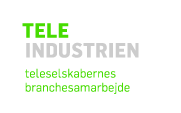 